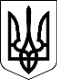 УкраїнаМЕНСЬКА  МІСЬКА   РАДАМенського району Чернігівської області(сорокова сесія сьомого скликання)РІШЕННЯ10 липня 2020 року	№ 298Про надання дозволів на розроблення проектів землеустрою щодо відведення земельних ділянок по наданню у приватну власність Малетич М.І., Малетич Л.Ф.Розглянувши звернення гр. Малетич М.І., Малетич Л.Ф.,щодо надання дозволів на виготовлення проектів землеустрою щодо відведення земельних ділянок по передачі у власність для ведення особистого селянського господарства враховуючи подані документи, керуючись ст. ст. 12, 116, 118, 121 Земельного кодексу України зі змінами та доповненнями, ст. 26 Закону України «Про місцеве самоврядування в Україні», Менська міська радаВ И Р І Ш И Л А :Надати дозволи на розроблення проектів землеустрою щодо відведення земельних ділянок по наданню у приватну власність для ведення особистого селянського господарства:- гр. Малетич Марії Іванівні за межами с. Майське  на земельній ділянці площею орієнтовно 2,00 га, кадастровий № 7423085900:05:000:0421;- гр. Малетич Любов Федорівні за межами с. Майське на земельній ділянці площею орієнтовно 2,00 га, кадастровий № 7423085900:05:000:0421.Проекти землеустрою подати для розгляду та затвердження у встановленому порядку.Контроль за виконанням рішення покласти на постійну комісію з питань містобудування, будівництва, земельних відносин та охорони природи, згідно до регламенту роботи Менської міської ради сьомого скликання та на заступника міського голови з питань діяльності виконкому Гайдукевича М.В.Міський голова							Г.А. Примаков